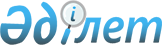 Об утверждении Правил осуществления мониторинга и контроля за соблюдением выполнения условий контрактов на недропользование
					
			Утративший силу
			
			
		
					Постановление Правительства Республики Казахстан от 1 октября 2007 года N 863-1. Утратило силу постановлением Правительства Республики Казахстан от 10 февраля 2011 года № 117.

      Сноска. Утратило силу постановлением Правительства РК от 10.02.2011 № 117 (вводится в действие по истечении 10 календарных дней после первого официального опубликования).      В соответствии с подпунктом 13) статьи 7 Закона Республики Казахстан от 27 января 1996 года "О недрах и недропользовании" Правительство Республики Казахстан ПОСТАНОВЛЯЕТ: см.Z100291

      1. Утвердить прилагаемые Правила осуществления мониторинга и контроля за соблюдением выполнения условий контрактов на недропользование. 

      2. Контроль за исполнением настоящего постановления возложить на Министерство нефти и газа Республики Казахстан.

      Сноска. Пункт 2 в редакции постановления Правительства РК от 20.05.2010 № 454.

      3. Настоящее постановление вводится в действие со дня подписания.       Премьер-Министр 

      Республики Казахстан Утверждены         

постановлением Правительства 

Республики Казахстан     

от 1 октября 2007 года N 863-1  

Правила 

осуществления мониторинга и контроля за соблюдением 

выполнения условий контрактов на недропользование  

1. Общие положения 

      1. Настоящие Правила разработаны в соответствии с Законом Республики Казахстан от 27 января 1996 года "О недрах и недропользовании" (далее - Закон о недрах) и определяют порядок осуществления мониторинга и контроля за соблюдением выполнения условий контрактов на недропользование (далее - контракты). см.Z100291

      2. Мониторинг за соблюдением выполнения условий контрактов включает в себя деятельность по сбору и обобщению информации о ходе реализации недропользователями обязательств по контрактам, в целях обеспечения контроля за соблюдением выполнения условий контрактов. 

      3. Контроль за соблюдением выполнения условий контрактов, включает в себя деятельность по обеспечению выполнения недропользователями условий контрактов. 

      4. Мониторинг и контроль за соблюдением выполнения условий контрактов осуществляется компетентными органами. 

      5. Компетентными органами при осуществлении мониторинга и контроля за соблюдением выполнения условий контрактов в соответствии с Законом о недрах являются: 

      по контрактам на разведку, добычу и совмещенную разведку и добычу, за исключением общераспространенных полезных ископаемых и подземных производственно-технических вод для их закачки в пласт, - Министерство нефти и газа Республики Казахстан, в соответствии с положением о министерстве; 

      по контрактам на строительство и (или) эксплуатацию подземных сооружений, не связанных с разведкой и (или) добычей, - уполномоченный орган по изучению и использованию недр; 

      по контрактам на разведку, добычу и совмещенную разведку и добычу общераспространенных полезных ископаемых - областные (города республиканского значения, столицы) исполнительные органы. 

      Сноска. Пункт 5 с изменением, внесенным постановлением Правительства РК от 20.05.2010 № 454. 

2. Порядок осуществления мониторинга 

за соблюдением выполнения условий контрактов 

      6. Мониторинг за соблюдением выполнения условий контрактов осуществляется на основе первичной информации, предоставляемой недропользователями в форме отчетности, письменных разъяснений по выполнению условий контрактов и требований законодательства при проведении операций по недропользованию, а также данных государственных органов, участвующих в мониторинге в соответствии с Законом о недрах и (или) уполномоченных в соответствии с законодательными актами осуществлять государственный контроль за соблюдением недропользователями требований законодательства Республики Казахстан при проведении операций по недропользованию. 

      7. Недропользователи, осуществляющие разведку и (или) добычу твердых или общераспространенных полезных ископаемых, представляют в уполномоченный орган по изучению и использованию недр ежеквартальный отчет о выполнении условий контракта в срок не позднее 25 числа месяца, следующего за отчетным периодом, по форме, согласно приложению 1 к настоящим Правилам. 

      8. Недропользователи, осуществляющие разведку и (или) добычу углеводородных полезных ископаемых, представляют в уполномоченный орган по изучению и использованию недр ежеквартальный отчет о выполнении условий контракта, в срок не позднее 25 числа месяца, следующего за отчетным периодом, по форме, согласно приложению 2 к настоящим Правилам. 

      9. Недропользователи, осуществляющие разведку и (или) добычу подземных вод, лечебных грязей представляют в уполномоченный орган по изучению и использованию недр ежеквартальный отчет о выполнении условий контракта, в срок не позднее 25 числа месяца, следующего за отчетным периодом, по форме, согласно приложению 3 к настоящим Правилам. 

      10. Недропользователи, осуществляющие строительство и (или) эксплуатацию подземных сооружений, не связанных с разведкой и (или) добычей, представляют в уполномоченный орган по изучению и использованию недр ежеквартальный отчет о выполнении условий контракта, в срок не позднее 25 числа месяца, следующего за отчетным периодом, по форме, согласно приложению 4 к настоящим Правилам. 

      11. Уполномоченный орган по изучению и использованию недр на основе отчетов о выполнении условий контрактов, предоставляемых недропользователями в соответствии с пунктами 7-10 настоящих Правил, подготавливает сводные отчеты, которые направляются в компетентные органы в течение двух месяцев по истечении срока предоставления отчетов о выполнении условий контрактов. 

      12. В целях осуществления мониторинга за соблюдением выполнения условий контрактов, государственные органы, участвующие в мониторинге и (или) уполномоченные в соответствии с законами осуществлять государственный контроль за соблюдением недропользователями требований законодательства Республики Казахстан при проведении операций по недропользованию, предоставляют данные о результатах мониторинга и (или) контроля в компетентные органы на основании приказов об обмене информации, издаваемых компетентными органами совместно с центральными и местными исполнительными органами. 

      Указанные сведения предоставляются следующими государственными органами: 

      1) уполномоченным органом в области государственного регулирования торговой и индустриальной политики - в части казахстанского содержания в отношении приобретения товаров , работ и услуг; 

      2) уполномоченным органом, координирующим реализацию государственной политики в сфере занятости населения - по казахстанскому содержанию в отношении привлечения казахстанских кадров, а также по обеспечению условий и оплаты их труда на недискриминационной основе; 

      3) областными (города республиканского значения, столицы) исполнительными органами - в части казахстанского содержания и социального развития территорий; 

      4) уполномоченным органом в области охраны окружающей среды в части выполнения недропользователями экологического законодательства ; 

      5) уполномоченным органом в области промышленной безопасности в части выполнения недропользователями законодательства в области промышленной безопасности ; 

      6) уполномоченным органом в области здравоохранения в части соблюдения законодательства об охране здоровья и законодательства в области санитарно-эпидемиологического благополучия населения;

      7) уполномоченным органом, обеспечивающим налоговый контроль за исполнением налоговых обязательств перед государством, в части соблюдения недропользователями налогового законодательства ; 

      8) уполномоченным органом по изучению и использованию недр в части соблюдения законодательства по рациональному и комплексному использованию недр. 

      13. Все данные мониторинга, в том числе поступающие от других государственных органов, вводятся компетентным органом в единую информационную базу данных - единую государственную систему мониторинга недропользования Республики Казахстан (ЕГСМ НП).  

3. Контроль за соблюдением выполнения условий контракта 

      14. Контроль за соблюдением выполнения условий контрактов (далее - контроль) осуществляется компетентными органами. 

      15. В ходе контроля компетентные органы осуществляют анализ данных мониторинга, проводят проверки недропользователей по соблюдению ими условий контрактов. 

      16. Компетентные органы вправе с предварительным уведомлением недропользователя проводить в соответствии с законодательством проверки в целях контроля за соблюдением недропользователем условий контрактов. 

      Проверки недропользователей могут проводиться компетентными органами самостоятельно либо с привлечением других государственных органов. 

      Компетентные органы, в случае необходимости при проведении проверок, вправе привлекать для получения консультаций, исследования вопросов, требующих специальных знаний и навыков, консультантов (независимых экспертов). 

      17. В случае если в ходе контроля будет выявлен факт невыполнения недропользователем условий контракта, компетентный орган принимает в отношении такого недропользователя меры в соответствии с законами и положениями контракта. Компетентный орган информирует о принятых мерах соответствующие государственные органы, предоставившие информацию согласно пункту 12 настоящих Правил. Приложение 1 

к Правилам  Кем представляется_____________________________ 

_______________________________________________ 

Наименование, адрес, телефон, электронная почта 

РНН______________________ 

                       ФОРМА N 1-ЛКУ                             Отчет 

           о выполнении лицензионных/контрактных 

               условий (разведка и (или) добыча 

   твердых или общераспространенных полезных ископаемых)                      за____________200_г.   Недропользователь-руководитель   Руководитель финансово-экономической 

_____________________________    службы ______________________ Исп._________тел.____________    дата "__"____________200_года Приложение 2 

к Правилам  Кем представляется_____________________________ 

_______________________________________________ 

Наименование, адрес, телефон, электронная почта 

РНН______________________ 

                       ФОРМА N 2-ЛКУ                             Отчет 

          о выполнении лицензионных/контрактных 

             условий (разведка и (или) добыча 

                   углеводородного сырья)                       за____________200_г.   Недропользователь-руководитель   Руководитель финансово-экономической 

_____________________________    службы ______________________ Исп._________тел.____________    дата "__"____________200_года   Дополнение к отчету по выполнению лицензионных/контрактных 

   условий (для соглашений (контрактов) о разделе продукции) 

                    за______квартал 200__г.                      Отчет по компенсационной и прибыльной продукции   Недропользователь (Оператор)-руководитель  Руководитель финансово- 

_____________________________              экономической службы_______ Исп._________тел.____________              дата "__"__________200_года Приложение 3 

к Правилам  Кем представляется_____________________________ 

_______________________________________________ 

Наименование, адрес, телефон, электронная почта 

РНН______________________ 

                       ФОРМА N 3-ЛКУ                            Отчет 

          о выполнении лицензионных/контрактных 

             условий (разведка и (или) добыча 

              подземных вод, лечебных грязей) 

                           за____________200_г.   Недропользователь-руководитель   Руководитель финансово-экономической 

_____________________________    службы ______________________ Исп._________тел.____________    дата "__"____________200_года Приложение 4 

к Правилам  Кем представляется_____________________________ 

_______________________________________________ 

Наименование, адрес, телефон, электронная почта 

РНН______________________ 

                        ФОРМА N 4-ЛКУ                              Отчет 

             о выполнении лицензионных/контрактных 

    условий (строительство и (или) эксплуатация подземных 

    сооружений, не связанных с разведкой и (или) добычей)                        за____________200_г.   Недропользователь-руководитель   Руководитель финансово-экономической 

_____________________________    службы ______________________ Исп._________тел.____________    дата "__"____________200_года 
					© 2012. РГП на ПХВ «Институт законодательства и правовой информации Республики Казахстан» Министерства юстиции Республики Казахстан
				Код объекта отчета Номер/дата выдачи/заключения 

лицензии/контракта Дополнительные соглашения - 

номер/дата регистрации Вид операции по недропользованию Форма собственности предприятия- 

недропользователя Инвестор(ы)/страна(ны) Долевое участие (в % акций) Контрактная территория/месторождение, 

площадь и т.п. Срок действия лицензии/контракта Средний курс по Республике 

Казахстан за отчетный период 1 $ = 

______тенге Наименование статей Шифр 

строки Единицы 

изме- 

рения Условие 

по 

конт- 

ракту Условие 

по 

годовой 

рабочей 

программе Факт 

с на- 

чала 

года А Б В 1 2 3 Финансовые обязательства 

(ФО) 500 тыс. $ Инвестиции, всего 501 тыс. $ из них прямые иностранные 

инвестиции 502 тыс. $ капитальные затраты, 

всего 503 тыс. $ в том числе: здания, 

сооружения 504 тыс. $ обустройство, реконструкция 505 тыс. $ машины, оборудование 506 тыс. $ транспортные средства 507 тыс. $ затраты на очистные 

сооружения/охрану 

окружающей среды, всего 508 тыс. $ затраты на 

геологоразведку, всего 509 тыс. $ из них: поисковые маршруты 100 тыс. $ пог.км геологосъемочные работы 101 тыс. $ кв.км топографические работы 102 тыс. $ пог.км литогеохимические работы 103 тыс. $ пробы горные работы 104 тыс. $ куб. м буровые работы 105 тыс. $ м скважин геофизические работы, всего 106 тыс. $ из них: электроразведка 107 тыс. $ пог.км кв.км гравиразведка 108 тыс. $ кв.км магниторазведка 109 тыс. $ кв.км сейсморазведка 110 тыс. $ пог.м геофизические исследования 

в скважинах 111 тыс. $ и скважинная геофизика м обработка геофизических 

данных 112 тыс. $ гидрогеологические работы 113 тыс. $ бр/см инженерно-геологические работы 114 тыс. $ бр/см лабораторные и технологи- 

ческие исследования 115 тыс. $ прочие работы по разведке 116 тыс. $ затраты на добычу/ 

переработку, всего 510 тыс. $ горно-подготовительные 

работы 117 пог.м тыс. 

куб.м горно-капитальные работы 118 пог.м тыс. 

куб.м нарезные работы 119 пог.м тыс. 

куб.м эксплоразведочные работы 120 пог.м тыс. 

куб.м опробование 121 пробы прочие работы по 

добыче/переработке 122 тыс. $ объем добычи (товарной 

руды) 511 тыс.тонн тыс. 

куб.м объем добычи по металлам 123 кг содержание металлов в 

добытой руде 124 % разубоживание 125 % потери 126 % вскрыша 127 тыс. 

куб.м объем реализации 512 тыс. $ тыс.тонн тыс. 

куб.м кг в том числе на экспорт 513 тыс. $ тыс.тонн тыс. 

куб.м кг приобретение технологий 514 тыс. $ в том числе отечественных 

технологий 515 тыс. $ развитие социальной 

сферы и инфраструктуры 516 тыс. $ мониторинг состояния 

(загрязнения) недр 517 тыс. $ страхование, всего 518 тыс. $ в том числе экологическое 

страхование 519 тыс. $ ликвидационный фонд 520 тыс. $ обучение казахстанских 

специалистов 521 тыс. $ в том числе перечислено на 

нужды среднего образования 522 тыс. $ возврат территорий 523 % численность персонала 524 человек в том числе: казахстанских 

кадров 525 человек субподрядные работы, 

всего 526 тыс. $ в том числе: отечественных 

производителей, всего 527 тыс. $ из них: затраты на услуги 528 тыс. $ в том числе отечественных 

производителей 529 тыс. $ приобретение товаров 530 тыс. $ в том числе отечественных 

производителей 531 тыс. $ приобретение оборудования 532 тыс. $ в том числе отечественных 

производителей 533 тыс. $ строительство объектов 534 тыс. $ в том числе отечественных 

производителей 535 тыс. $ другие виды работ 536 тыс. $ в том числе отечественных 

производителей 537 тыс. $ косвенные расходы, всего 538 тыс. $ в том числе на территории 

Казахстана 539 тыс. $ налоги и платежи, всего 540 тыс. $ из них: корпоративный 

подоходный налог 541 тыс. $ налог на добавленную 

стоимость 542 тыс. $ бонусы 543 тыс S в том числе: подписной 544 тыс. $ коммерческого обнаружения 545 тыс. $ роялти 546 тыс. $ тыс.тонн доля Республики Казахстан в 

соглашениях (контрактах) о 

разделе продукции 547 тыс. $ кг тыс.тонн налог на сверхприбыль 548 тыс. $ социальный налог 549 тыс. $ налог на транспортные 

средства 550 тыс. $ таможенные платежи 551 тыс. $ платежи за загрязнение 

окружающей среды 552 тыс. $ исторические затраты 553 тыс. $ в том числе за приобретение 

геологической информации 554 тыс. $ аренда земли, участка недр 555 тыс. $ га прочие налоги и платежи 556 тыс. $ Код объекта отчета Номер/дата выдачи/заключения 

лицензии/контракта Дополнительное соглашения/СРП - 

номер/дата регистрации Вид операции по недропользованию Форма собственности предприятия- 

недропользователя Инвестор(ы)/страна(ны) Долевое участие (в % акций) Контрактная территория/ 

месторождение, площадь и т.п. Срок действия лицензии/контракта Средний курс по Республике Казахстан за 

отчетный период 1 $ =________тенге Наименование статей Шифр 

строк Единицы 

изме- 

рения Условие 

по 

конт- 

ракту Условие 

по ГРП Факт 

с на- 

чала 

года А Б В 1 2 3 Финансовые обязательства 

(ФО) 500 тыс. $ Инвестиции, всего 501 тыс. $ из них прямые иностранные 

инвестиции 502 тыс. $ капитальные затраты, всего 503 тыс. $ в том числе: здания, 

сооружения 504 тыс. $ обустройство, реконструкция 505 тыс. $ машины, оборудование 506 тыс. $ транспортные средства 507 тыс. $ затраты на очистные сооружения/ 

охрану окружающей среды, всего 508 тыс. $ затраты на геологоразведку, 

всего 509 тыс. $ геофизические работы, итого: 200 тыс. $ в том числе сейсморазведка 201 тыс. $ (2 D и/или 3 D) пог.км кв.км обработка и интерпретация 202 тыс. $ данных сейсморазведки пог.км кв.км переобработка и 

переинтерпретация 203 тыс. $ данных сейсморазведки пог.км кв.км гравиразведка и другие виды 204 тыс. $ геофизических исследований точки буровые работы 205 тыс. $ пог.м скважин опробование и испытание объектов 206 тыс. $ объектов гидрогеологические 207 тыс. $ бр/см инженерно-геологические 208 тыс. $ бр/см прочие работы по 

геологоразведке 209 тыс. $ затраты на добычу, всего 510 тыс. $ в том числе эксплуатационное 

бурение 210 тыс. $ пог.м скважин прочие затраты по добыче 

(расконсервация, ремонт 

скважин) 211 тыс. $ объем добычи : нефти 511 тыс.тонн газа млн. 

куб.м конденсата тыс.тонн площадь ликвидированных нефтяных амбаров 212 м.кв объем утилизированного газа 213 тыс. куб.м объем сожженного газа 214 тыс. куб.м закачка воды в пласт 215 тыс. куб.м Объем реализации : нефти 512 тыс.$ тыс.тонн газа тыс.$ млн. куб.м конденсата тыс.$ тыс.тонн в том числе на экспорт: нефти 513 тыс.$ тыс.тонн газа тыс.$ млн. 

куб.м конденсата тыс.$ приобретение технологий 514 тыс. $ в том числе отечественных 

технологий 515 тыс. $ развитие социальной сферы и 

инфраструктуры 516 тыс. $ мониторинг состояния 

(загрязнения) недр 517 тыс. $ страхование, всего 518 тыс. $ в том числе экологическое 

страхование 519 тыс. $ ликвидационный фонд 520 тыс. $ обучение казахстанских 

специалистов 521 тыс. $ в том числе перечислено на 

нужды среднего образования 522 тыс. $ возврат территорий 523 % численность персонала 524 человек в том числе: казахстанских 

кадров 525 человек субподрядные работы, всего 526 тыс. $ в том числе: отечественных 

производителей, всего 527 тыс. $ из них: затраты на услуги 528 тыс. $ в том числе отечественных 

производителей 529 тыс. $ приобретение товаров 530 тыс. $ в том числе отечественных 

производителей 531 тыс. $ приобретение оборудования 532 тыс. $ в том числе отечественных 

производителей 533 тыс. $ строительство объектов 534 тыс. $ в том числе отечественных 

производителей 535 тыс. $ другие виды работ 536 тыс. $ в том числе отечественных 

производителей 537 тыс. $ косвенные расходы, всего 538 тыс. $ в том числе на территории 

Казахстана 539 тыс. $ налоги и платежи, всего 540 тыс. $ из них: корпоративный 

подоходный налог 541 тыс. $ налог на добавленную стоимость 542 тыс. $ бонусы 543 тыс. $ в том числе: подписной 544 тыс. $ коммерческого обнаружения 545 тыс. $ роялти 546 тыс. $ тыс.тонн доля Республики Казахстан в 

соглашениях (контрактах) о 

разделе продукции 547 тыс. $ тыс.тонн налог на сверхприбыль 548 тыс. $ социальный налог 549 тыс. $ налог на транспортные средства 550 тыс. $ таможенные платежи 551 тыс. $ платежи за загрязнение 

окружающей среды 552 тыс. $ исторические затраты 553 тыс. $ в том числе за приобретение 

геологической информации 554 тыс. $ аренда земли, участка недр 555 тыс. $ га прочие налоги и платежи 556 тыс. $ Наименование 

статей Шифр 

стро- 

ки Ут- 

верж- 

ден- 

ный 

бюд- 

жет Фактически 

произведенные Фактически 

произведенные Фактически 

произведенные Над- 

бавка 

(ап- 

лифт) Фактически 

возмещенные Фактически 

возмещенные Фактически 

возмещенные Наименование 

статей Шифр 

стро- 

ки Ут- 

верж- 

ден- 

ный 

бюд- 

жет За 

квар- 

тал С на- 

чала 

года С на- 

чала 

освое- 

ния Над- 

бавка 

(ап- 

лифт) За 

квар- 

тал С на- 

чала 

года С на- 

чала 

освое- 

ния 1 2 3 4 5 6 7 8 9 10                      Отчет по возмещаемым затратам (в $ тыс.)                      Отчет по возмещаемым затратам (в $ тыс.)                      Отчет по возмещаемым затратам (в $ тыс.)                      Отчет по возмещаемым затратам (в $ тыс.)                      Отчет по возмещаемым затратам (в $ тыс.)                      Отчет по возмещаемым затратам (в $ тыс.)                      Отчет по возмещаемым затратам (в $ тыс.)                      Отчет по возмещаемым затратам (в $ тыс.)                      Отчет по возмещаемым затратам (в $ тыс.)                      Отчет по возмещаемым затратам (в $ тыс.) Возмещаемые 

затраты, 

всего 216 из них: подго- 

товка и разра- 

ботка технико- 

экономического 

обоснования 217 затраты на 

разведку и 

оценку 218 в том числе: 

капитальные 

затраты 219 исследования и 

изыскания 220 бурение, 

углубление, 

заглушивание 221 товарно- 

материальные 

запасы 222 оплата труда и 

услуг 223 прочие затраты 224 затраты на 

освоение 

(добычу) 225 в том числе: 

капитальные 

затраты 226 исследования и 

изыскания 227 бурение, 

заканчивание 228 товарно- 

материальные 

запасы 229 оплата труда и 

услуг 230 объекты для 

добычи, 

транспорт., 

хранения 231 прочие затраты 232 эксплуатацион- 

ные затраты 233 в том числе: 

эксплуатация и 

обслуживание 234 ликвидация 235 мониторинг 

состояния 

(загрязнения) 

недр 236 затраты на 

услуги и 

расходы 237 прочие затраты 238 общие и адми- 

нистративные 

затраты 239 в том числе: 

содержание 

офисов 

(основного и 

полевых) 240 техобслужива- 

ние и связь 241 администрат. 

расходы на 

этапе разведки 242 администрат. 

расходы на 

этапе освоения 243 прочие расходы 244 другие 

возмещаемые 

затраты 245 в том числе: 

бонус 

коммерческого 

обнаружения 246 бонус добычи 247 другие 

возмещаемые 

налоги и 

платежи 248 развитие 

социальной 

сферы 249 природоохран- 

ные 

мероприятия 250 затраты на 

обучение 251 затраты по 

реализации 

продукции 

Республики 

Казахстан 252 прочие 

возмещаемые 

расходы 253 Отчет по затратам, не подлежащих возмещению (в $ тыс.) Отчет по затратам, не подлежащих возмещению (в $ тыс.) Отчет по затратам, не подлежащих возмещению (в $ тыс.) Отчет по затратам, не подлежащих возмещению (в $ тыс.) Отчет по затратам, не подлежащих возмещению (в $ тыс.) Отчет по затратам, не подлежащих возмещению (в $ тыс.) Отчет по затратам, не подлежащих возмещению (в $ тыс.) Отчет по затратам, не подлежащих возмещению (в $ тыс.) Отчет по затратам, не подлежащих возмещению (в $ тыс.) Отчет по затратам, не подлежащих возмещению (в $ тыс.) Невозмещаемые 

затраты, всего 254 в том числе: 

взнос на 

участие в 

конкурсе 255 на геологичес- 

кую информацию 256 превышенные 

затраты 257 сверхлимиты за 

загрязнение 

окружающей 

среды 258 на реализацию 

продукции 

подрядчика 259 ревизии, аудит 260 не выполнение 

условий 

соглашения о 

разделе 

продукции 261 на путевки, 

экскурсии, 

путешествия 262 на вознаграж- 

дения за 

кредит (заем) 263 убытки от 

аварий (по 

вине 

Подрядчика) 264 на 

добровольное 

страхование 265 затраты на 

суды 266 штрафы и пени 267 на личное 

потребление 

работников 268 разовые фикси- 

рованные 

платежи по 

соглашению о 

разделе 

продукции 269 налоги и 

обязательные 

платежи 270 затраты, не 

связанные с 

соглашением о 

разделе 

продукции 271 Наименование статей Шифр 

стро- 

ки Единицы 

измерения Факт 

за 

квар- 

тал Факт 

за 

год Факт 

с на- 

чала 

освое- 

ния Усло- 

вия 

СРП 1 2 3 4 5 6 валовой доход 272 $ тыс. внутренняя норма 

рентабельности 273 % чистый денежный поток 

наличности 274 $ тыс. цена реализации продукции в 

точке раздела 275 $ 

тыс/тонну цена реализации продукции в 

пункте сбыта (без налога на 

добавленную стоимость) 276 $ 

тыс/тонну удельные издержки на 

реализацию продукции 277 $ 

тыс/тонну компенсационная продукция, 

всего 278 $ тыс. тыс.тонн прибыльная продукция, всего 279 $ тыс. тыс.тонн в том числе: доля Республики 

Казахстан 280 % $ тыс. тыс.тонн доля подрядчика 281 % $ тыс. тыс.тонн Код объекта отчета Номер/дата выдачи/заключения 

лицензии/контракта Дополнительные соглашения - 

номер/дата регистрации Вид операции по недропользованию Форма собственности предприятия- 

недропользователя Инвестор(ы)/страна(ны) Долевое участие (в % акций) Контрактная территория/месторождение, 

площадь и т.п. Срок действия лицензии/контракта Средний курс по Республике Казахстан 

за отчетный период 1 $=______тенге Наименование статей Шифр 

стро- 

ки Единицы 

измерения Усло- 

вие по 

конт- 

ракту Усло- 

вие 

по 

ГРП Факт 

с на- 

чала 

года А Б В 1 2 3 Финансовые обязательства (ФО) 500 тыс. $ Инвестиции, всего 501 тыс. $ из них прямые иностранные 

инвестиции 502 тыс. $ капитальные затраты, всего 503 тыс. $ в том числе: здания, сооружения 504 тыс. $ обустройство, реконструкция 505 тыс. $ машины, оборудование 506 тыс. $ транспортные средства 507 тыс. $ затраты на очистные сооружения/ 

охраны окружающей среды, всего 508 тыс. $ затраты на геологоразведку, 

всего 509 тыс. $ в том числе: буровые работы 300 тыс. $ пог.м скважин горные работы 301 тыс. $ пог.м опытно-фильтрационные работы 302 тыс. $ режимные наблюдения 303 тыс. $ общее кол-во наблюдательных 

скважин 304 скважин из них наблюдаемых 305 скважин количество замеров 306 проб лабораторные исследования 307 тыс. $ прочие работы и затраты 308 тыс. $ затраты на добычу/водоподготовку 510 тыс. $ в том числе: эксплуатационное 

бурение 309 тыс. $ прочие работы (реанимация, текущий 

ремонт скважин и т.п.) 310 тыс. $ объем добычи подземных вод, 

всего 511 тыс. 

куб.м в том числе хозяйственно-питьевое 

водоснабжение 311 тыс. 

куб.м промышленно-техническое 312 тыс. 

куб.м орошение земель 313 тыс. 

куб.м лечебные, формацептические 314 тыс. 

куб.м теплоэнергетические 315 тыс. 

куб.м промышленные 316 тыс. 

куб.м потери при транспортировке 317 тыс. 

куб.м сброс без использования 318 тыс. 

куб.м объем добычи лечебных грязей 319 куб.м объем реализации 512 тыс. $ тыс. 

куб.м в том числе на экспорт 513 тыс. $ тыс. 

куб.м приобретение технологий 514 тыс. $ в том числе отечественных 

технологий 515 тыс. $ развитие социальной сферы и 

инфраструктуры 516 тыс. $ мониторинг состояния 

(загрязнения) недр 517 тыс. $ страхование, всего 518 тыс. $ в том числе экологическое 

страхование 519 тыс. $ ликвидационный фонд 520 тыс. $ обучение казахстанских 

специалистов 521 тыс. $ в том числе перечислено на нужды 

среднего образования 522 тыс. $ возврат территорий 523 % численность персонала 524 человек в том числе: казахстанских кадров 525 человек субподрядные работы, всего 526 тыс. $ в том числе: отечественных 

производителей, всего 527 тыс. $ из них: затраты на услуги 528 тыс. $ в том числе отечественных 

производителей 529 тыс. $ приобретение товаров 530 тыс. $ в том числе отечественных 

производителей 531 тыс. $ приобретение оборудования 532 тыс. $ в том числе отечественных 

производителей 533 тыс. $ строительство объектов 534 тыс. $ в том числе отечественных 

производителей 535 тыс. $ другие виды работ 536 тыс. $ в том числе отечественных 

производителей 537 тыс. $ косвенные расходы, всего 538 тыс. $ в том числе на территории 

Казахстана 539 тыс. $ налоги и платежи, всего 540 тыс. $ из них: корпоративный подоходный 

налог 541 тыс. $ налог на добавленную стоимость 542 тыс. $ бонусы 543 тыс. $ в том числе: подписной 544 тыс. $ коммерческого обнаружения 545 тыс. $ роялти 546 тыс. $ тыс.тонн доля Республики Казахстан в 

соглашениях (контрактах) о разделе 

продукции 547 тыс. $ тыс.тонн налог на сверхприбыль 548 тыс. $ социальный налог 549 тыс. $ налог на транспортные средства 550 тыс. $ таможенные платежи 551 тыс. $ платежи за загрязнение окружающей 

среды 552 тыс. $ исторические затраты 553 тыс. $ в том числе за приобретение 

геологической информации 554 тыс. $ аренда земли, участка недр 555 тыс. $ га прочие налоги и платежи 556 тыс. $ Код объекта отчета Номер/дата заключения контракта Дополнительные соглашения - 

номер/дата регистрации Вид операции по недропользованию Форма собственности предприятия- 

недропользователя Инвестор(ы)/страна(ны) Долевое участие (в % акций) Контрактная территория Срок действия контракта Средний курс по Республике Казахстан 

за отчетный период 1 $=_______тенге Наименование статей Шифр 

стро- 

ки Единицы 

измере- 

ния Усло- 

вие 

по 

конт- 

ракту Усло- 

вие 

по 

ГРП Факт 

с на- 

чала 

года А Б В 1 2 3 Финансовые обязательства (ФО) 500 тыс. $ Инвестиции, всего 501 тыс. $ из них прямые иностранные инвестиции 502 тыс. $ капитальные затраты, всего 503 тыс. $ в том числе: здания, сооружения 504 тыс. $ обустройство, реконструкция 505 тыс. $ машины, оборудование 506 тыс. $ транспортные средства 507 тыс. $ затраты на очистные сооружения/ 

охраны окружающей среды, всего 508 тыс. $ строительство и/или эксплуатация 

сооружений 400 тыс. $ в том числе: горные работы 401 тыс. $ буровые работы 402 тыс. $ гидрогеологические 403 тыс. $ инженерно-геологические 404 тыс. $ лабораторные работы 405 тыс. $ общецеховые расходы 406 тыс. $ прочие затраты 407 тыс. $ начало эксплуатации 408 год вид сооружения 409 наиме- 

нов. глубина 410 м ширина 411 м длина 412 м объем 413 куб.м количество емкостей 414 шт. объем выемки грунта 415 тыс. 

куб.м объем захоронения отходов 

(стоков и т.п.) 416 тыс.т куб.м состав захороняемых отходов 

(стоков и т.п.) 417 содерж. годовая производительность полигона 418 тыс.т расход грунта на возведение дамбы 

обвалования 419 куб.м количество очистных сооружений 420 шт объем очищенных стоков 421 куб.м количество могильников (для 

радиактивн. веществ) 422 шт класс опасности 423 номер 

кл. количество нагнетательных скважин 424 скважин количество наблюдаемых скважин 425 скважин объем нагнетания 426 млн.м 3 объем извлечения 427 млн.м 3 давление нагнетания 428 млн.м 3 приобретение технологий 514 тыс. $ в том числе отечественных технологий 515 тыс. $ развитие социальной сферы и 

инфраструктуры 516 тыс. $ мониторинг состояния (загрязнения) 

недр 517 тыс. $ страхование, всего 518 тыс. $ в том числе экологическое страхование 519 тыс. $ ликвидационный фонд 520 тыс. $ обучение казахстанских специалистов 521 тыс. $ в том числе перечислено на нужды 

среднего образования 522 тыс. $ возврат территорий 523 % численность персонала 524 человек в том числе: казахстанских кадров 525 человек субподрядные работы, всего 526 тыс. $ в том числе: отечественных 

производителей, всего 527 тыс. $ из них: затраты на услуги 528 тыс. $ в том числе отечественных 

производителей 529 тыс. $ приобретение товаров 530 тыс. $ в том числе отечественных 

производителей 531 тыс. $ приобретение оборудования 532 тыс. $ в том числе отечественных 

производителей 533 тыс. $ строительство объектов 534 тыс. $ в том числе отечественных 

производителей 535 тыс. $ другие виды работ 536 тыс. $ в том числе отечественных 

производителей 537 тыс. $ косвенные расходы, всего 538 тыс. $ в том числе на территории Казахстана 539 тыс. $ налоги и платежи, всего 540 тыс. $ из них: корпоративный подоходный 

налог 541 тыс. $ налог на добавленную стоимость 542 тыс. $ бонусы 543 тыс. $ в том числе: подписной 544 тыс. $ роялти 546 тыс. $ тыс.тонн налог на сверхприбыль 548 тыс. $ социальный налог 549 тыс. $ налог на транспортные средства 550 тыс. $ таможенные платежи 551 тыс. $ платежи за загрязнение окружающей 

среды 552 тыс. $ исторические затраты 553 тыс. $ в том числе за приобретение 

геологической информации 554 тыс. $ аренда земли, участка недр 555 тыс. $ га прочие налоги и платежи 556 тыс. $ 